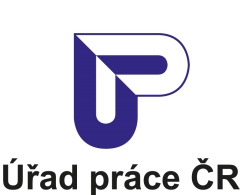 Krajská pobočka Úřadu práce ČR v Karlových VarechMěsíční statistická zpráva
duben 2018Zpracoval: Mgr. Petra Dolejšováhttps://portal.mpsv.cz/upcr/kp/kvk/tiskove_zpravy 		Informace o nezaměstnanosti v Karlovarském krajik 30. 04. 2018V tomto měsíci celkový počet uchazečů o zaměstnání klesl o 7,4 % na 6 499, počet hlášených volných pracovních míst stoupl o 4,8 % na 7 831 a podíl nezaměstnaných osob klesl na 3,0 %. K 30. 4. 2018 evidoval Úřad práce ČR (ÚP ČR), Krajská pobočka v Karlových Varech celkem 6 499 uchazečů o zaměstnání. Jejich počet byl o 522 nižší než na konci předchozího měsíce, ve srovnání se stejným obdobím minulého roku je nižší o 3 421 osob. Z tohoto počtu bylo 5 839 dosažitelných uchazečů o zaměstnání ve věku 15 – 64 let. Bylo to o 461 méně než na konci předchozího měsíce. Ve srovnání se stejným obdobím minulého roku byl jejich počet nižší 3 068 osob. V průběhu měsíce bylo nově zaevidováno 1 087 osob. Ve srovnání s minulým měsícem to bylo více o 15 osob a v porovnání se stejným obdobím předchozího roku méně o 48 osob.Z evidence během měsíce odešlo celkem 1 609 uchazečů (ukončená evidence, vyřazení uchazeči). Bylo to o 65 osob více než v předchozím měsíci a o 420 osob méně než ve stejném měsíci minulého roku. Do zaměstnání z nich ve sledovaném měsíci nastoupilo 950, tj. o 41 více než v předchozím měsíci a o 367 méně než ve stejném měsíci minulého roku, 232 uchazečů o zaměstnání bylo umístěno prostřednictvím úřadu práce tj. o 41 více než v předchozím měsíci a o 76 méně než ve stejném období minulého roku, 659 uchazečů bylo vyřazeno bez umístění.Meziměsíční úbytek byl zaznamenán ve všech 3 okresech, největší byl v okrese Cheb (- 11,2 %), dále v okrese Sokolov (- 6,9 %) a v okrese Karlovy Vary ( - 6,1 %).Ke konci měsíce dubna bylo evidováno na ÚP ČR, Krajské pobočce v Karlových Varech 3 224 žen. Jejich podíl na celkovém počtu uchazečů činil 50 %. V evidenci bylo 824 osob se zdravotním postižením, což představovalo 13 % z celkového počtu nezaměstnaných.Ke konci tohoto měsíce bylo evidováno 200 absolventů škol všech stupňů vzdělání a mladistvých, jejich počet klesl ve srovnání s předchozím měsícem o 12 osob a ve srovnání se stejným měsícem minulého roku byl nižší o 123 osob. Na celkové nezaměstnanosti se podíleli 3,0%. Podporu v nezaměstnanosti pobíralo 1 589 uchazečů o zaměstnání, tj. 24 % všech uchazečů vedených v evidenci.Podíl nezaměstnaných osob, tj. počet dosažitelných uchazečů o zaměstnání ve věku 15 -64 let k obyvatelstvu stejného věku, k 30. 4. 2018 meziměsíčně klesl na   3,0 %. Podíl nezaměstnaných stejný nebo vyšší než republikový průměr vykázal 1 okres, a to Sokolov 4,3 %. Nejnižší podíl nezaměstnaných byl zaznamenán v okrese Cheb 1,7 % a v okrese Karlovy Vary byl 3,0 %.Podíl nezaměstnaných žen klesl na 3,0 %, podíl nezaměstnaných mužů klesl na 3,0 %.Karlovarský kraj evidoval k 30. 4. 2018 celkem 7 831 volných pracovních míst. Jejich počet byl o 360 vyšší než v předchozím měsíci a o 3 044 vyšší než ve stejném měsíci minulého roku. Na jedno volné pracovní místo připadalo v průměru 0,8 uchazeče, z toho nejvíce v okrese Sokolov 2,6, v okrese Karlovy Vary 0,7 a v okrese Cheb 0,4. Z celkového počtu nahlášených volných míst bylo 595 vhodných pro osoby se zdravotním postižením (OZP), na jedno volné pracovní místo připadalo 1,4 OZP. Volných pracovních míst pro absolventy a mladistvé bylo registrováno 2 311, na jedno volné místo připadalo 0,1 uchazečů této kategorie. V rámci aktivní politiky zaměstnanosti (APZ) bylo od počátku roku 2018 prostřednictvím příspěvků APZ podpořeno 715 osob, do rekvalifikačních kurzů bylo zařazeno 52 osob.Oborem činnosti, kterým byly v tomto měsíci podpořeny prostřednictvím SÚPM – SVČ, byly: poskytování služeb pro zemědělství, zahradnictví, rybářství, lesnictví a myslivost, masérské, rekondiční a regenerační služby, hostinská činnost, služby v oblasti administrativní správy a služby organizačně hospodářské povahy.Informace o vývoji nezaměstnanosti v ČR v elektronické formě jsou zveřejněny na internetové adrese http://portal.mpsv.cz/sz/stat. Základní charakteristika vývoje nezaměstnanosti a volných pracovních míst  v Karlovarském krajiTabulka č. 1 - Vývoj nezaměstnanosti1) od ledna 2013 nový ukazatel registrované nezaměstnanostiTabulka č. 2 - Tok nezaměstnanostiTabulka č. 3. – Nezaměstnanost v okresech k 30. 4. 2018Nástroje aktivní politiky zaměstnanosti v Karlovarském krajiTabulka č. 4 – Osoby podpořené v rámci APZ a rekvalifikace uchazečů 
a zájemců o zaměstnánífinancováno převážně z Evropského sociálního fonduPodrobnější statistické údaje o nástrojích APZ naleznete na stránkách Integrovaného portálu MPSV, v měsíčních statistikách nezaměstnanosti http://portal.mpsv.cz/sz/stat/nz/mes. MAPA – ArcView - Podíl nezaměstnaných v okresech kraje (mapa kraje)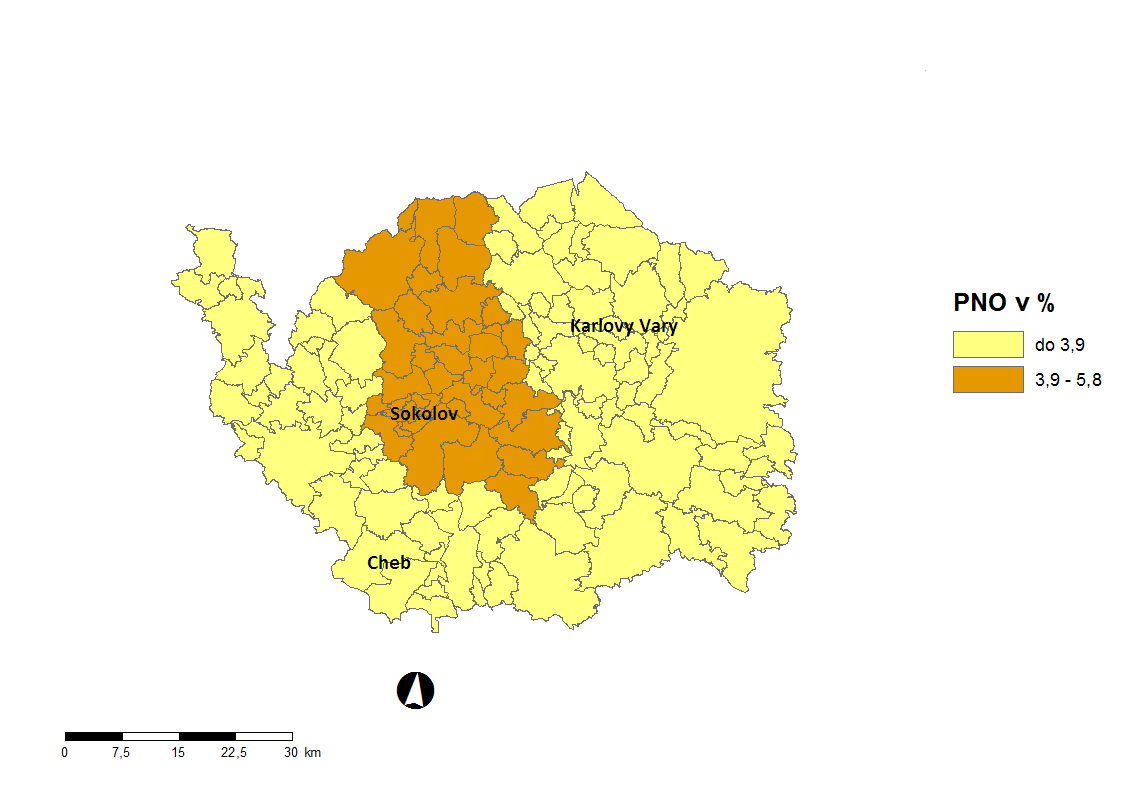 GRAFYPodíl nezaměstnaných osob v okresech Karlovarského kraje a v ČRk 30. 4. 2018Vývoj podílu nezaměstnaných v Karlovarském kraji v letech 2016 – 2018 v %Vývoj počtu uchazečů a VPM v Karlovarském kraji v letech 2016 - 2018 Podíl nezaměstnaných osob v jednotlivých krajích ČR k 30. 4. 2018 v % Setřídění okresů k 30. 4. 2018ukazatel ukazatel stav kstav kstav kukazatel ukazatel 30. 4. 201731. 3. 201830. 4. 2018evidovaní uchazeči o zaměstnání evidovaní uchazeči o zaměstnání 9 9207 0216 499 - z toho4 9013 3693 2243232122001 159862824uchazeči s nárokem na PvNuchazeči s nárokem na PvN2 0151 7541 589podíl nezaměstnaných osob v %1)podíl nezaměstnaných osob v %1)4,63,23,0volná pracovní místavolná pracovní místa4 7877 4717 831počet uchazečů na 1 volné pracovní místopočet uchazečů na 1 volné pracovní místo2,10,90,8ukazatelPočet uchazečů ve sledovaném měsíciPočet uchazečů ve sledovaném měsíciPočet uchazečů ve sledovaném měsíciukazatelduben 2017březen 2018duben 2018nově evidovaní uchazeči o zaměstnání 1 1351 0721 087uchazeči s ukonč. evidencí a vyřazení 2 0291 5441 609- z toho umístění celkem1 317 909950 - z toho umístění úřadem práce308191232OkresPočet nezaměstnanýchPočet nezaměstnanýchVolná pracovní místaPočet uchazečů na 1 VPMPodíl nezaměstnaných osob [%]OkresCelkemz toho ženyVolná pracovní místaPočet uchazečů na 1 VPMPodíl nezaměstnaných osob [%]OkresCelkemz toho ženyVolná pracovní místaPočet uchazečů na 1 VPMPodíl nezaměstnaných osob [%]Cheb1 2115902 9280,41,7Karlovy Vary2 5201 2423 8270,73,0Sokolov2 7681 3921 0762,64,3ukazatel (celkový počet)Stav kStav kCelkem od počátku roku doCelkem od počátku roku doukazatel (celkový počet)Stav kStav kCelkem od počátku roku doCelkem od počátku roku doukazatel (celkový počet)30. 4. 201730. 4. 201830. 4. 201730. 4. 2018osoby podpořené v rámci APZosoby podpořené v rámci APZosoby podpořené v rámci APZosoby podpořené v rámci APZosoby podpořené v rámci APZveřejně prospěšné práce (VPP)33816420292veřejně prospěšné práce (VPP) - ESF1)321302238182společensky účelná prac. místa (SÚPM)823011společensky účelná prac. místa (SÚPM) - ESF1)457409253203SÚPM - samostatně výděleč. činnost (SVČ)4826118SÚPM - samostatně výděleč. činnost (SVČ) - ESF1)51112chrán. prac. místa - zřízená242320chrán. prac. místa - SVČ osob se ZP1000ostatní nástroje APZ847965217uchazeči a zájemci zařazení do rekvalifikací 0000uchazeči a zájemci zařazení do rekvalifikací - ESF1)120330uchazeči a zájemci, kteří zahájili zvolenou rekvalifikaci 0000uchazeči a zájemci, kteří zahájili zvolenou rekvalifikaci  - ESF1)25118652Osoby podpořené v rámci APZ celkem1 3231 048891767S E T Ř Í D Ě N Í  O K R E S Ů   k  30. dubnu 2018S E T Ř Í D Ě N Í  O K R E S Ů   k  30. dubnu 2018S E T Ř Í D Ě N Í  O K R E S Ů   k  30. dubnu 2018S E T Ř Í D Ě N Í  O K R E S Ů   k  30. dubnu 2018S E T Ř Í D Ě N Í  O K R E S Ů   k  30. dubnu 2018S E T Ř Í D Ě N Í  O K R E S Ů   k  30. dubnu 2018S E T Ř Í D Ě N Í  O K R E S Ů   k  30. dubnu 2018S E T Ř Í D Ě N Í  O K R E S Ů   k  30. dubnu 2018PNO v %meziměs. přírůst./ úbytek nezam. v %početPNO v %meziměs. přírůst./ úbytek nezam. v %uchazečůPNO v %meziměs. přírůst./ úbytek nezam. v %na 1 VPMKarviná7,5Rokycany1,6Karviná6,1Most6,7Teplice-0,5Ústí nad Labem4,8Ostrava-město6,2Praha-západ-1,7Most4,6Bruntál5,9Karviná-2,2Jeseník4,5Jeseník5,8Ústí nad Labem-2,4Znojmo3,2Chomutov5,7Praha-2,6Děčín3,1Ústí nad Labem5,5Jablonec nad Nisou-2,7Bruntál2,9Znojmo5,4Brno-město-2,8Hodonín2,8Hodonín5,1Ostrava-město-3,1Sokolov2,6Děčín5,0Kladno-3,1Opava2,5Brno-město4,6Chomutov-3,2Ostrava-město2,4Louny4,6Most-3,9Jablonec nad Nisou2,2Přerov4,4Mladá Boleslav-3,9Frýdek-Místek2,1Sokolov4,3Beroun-4,8Kladno2,0Kladno4,1Liberec-5,1Kroměříž2,0Český Krumlov4,0Blansko-5,2Chomutov2,0Teplice3,9Kolín-5,7Přerov1,9Liberec3,8Karlovy Vary-6,1Třebíč1,8Nymburk3,7Louny-6,2Blansko1,8Šumperk3,7Rychnov nad Kněžnou-6,3Žďár nad Sázavou1,8Třebíč3,7Mělník-6,6Šumperk1,7Příbram3,6Plzeň-město-6,7Litoměřice1,6Kolín3,6Hradec Králové-6,8Brno-město1,6Mělník3,6Sokolov-6,9Teplice1,6Litoměřice3,6Domažlice-6,9Louny1,6Semily3,5Nymburk-7,0Břeclav1,6Žďár nad Sázavou3,4Praha-východ-7,0Rakovník1,5Jablonec nad Nisou3,4Brno-venkov-7,4Příbram1,3Kroměříž3,4Litoměřice-7,6Vsetín1,2Opava3,2Prostějov-7,8Olomouc1,1Vsetín3,2České Budějovice-8,1Kutná Hora1,1Tábor3,2Trutnov-8,3Nový Jičín1,1Kutná Hora3,1Děčín-8,6Jihlava1,1Břeclav3,1Nový Jičín-8,6Kolín1,1Frýdek-Místek3,1Vyškov-8,7Trutnov1,1Olomouc3,1Přerov-9,0Zlín1,0Karlovy Vary3,0Hodonín-9,4Havlíčkův Brod1,0Nový Jičín3,0Semily-9,6Strakonice1,0Rakovník2,9Příbram-9,7Uherské Hradiště1,0Jihlava2,8Jihlava-10,1Mělník1,0Blansko2,8Havlíčkův Brod-10,1Prostějov1,0Tachov2,8Frýdek-Místek-10,2Vyškov1,0Brno-venkov2,8Kroměříž-10,3Náchod0,9Náchod2,7Zlín-10,4Semily0,9Prostějov2,6Olomouc-10,6Tábor0,9Svitavy2,6Bruntál-10,6Česká Lípa0,9Hradec Králové2,6Česká Lípa-10,7Liberec0,9Beroun2,5Vsetín-11,1Svitavy0,8Rokycany2,5Cheb-11,2Jindřichův Hradec0,8Trutnov2,5Benešov-11,3Hradec Králové0,8Strakonice2,4Uherské Hradiště-11,4Nymburk0,7Uherské Hradiště2,4Pardubice-11,5České Budějovice0,7Havlíčkův Brod2,4Plzeň-sever-11,6Klatovy0,7Česká Lípa2,4Rakovník-12,0Benešov0,7Plzeň-sever2,3Ústí nad Orlicí-12,1Karlovy Vary0,7Zlín2,3Tachov-12,4Chrudim0,6Vyškov2,3Plzeň-jih-12,4Brno-venkov0,6Prachatice2,1Náchod-12,6Rokycany0,5Praha2,1Opava-12,8Písek0,5České Budějovice2,1Šumperk-13,3Jičín0,5Pardubice2,0Jičín-13,5Český Krumlov0,5Chrudim2,0Jeseník-13,7Praha-západ0,5Domažlice2,0Tábor-13,9Prachatice0,5Klatovy2,0Žďár nad Sázavou-14,3Beroun0,5Mladá Boleslav1,9Kutná Hora-14,4Cheb0,4Ústí nad Orlicí1,8Strakonice-14,6Plzeň-sever0,4Plzeň-město1,8Znojmo-15,1Praha0,4Cheb1,7Pelhřimov-15,3Ústí nad Orlicí0,4Písek1,7Český Krumlov-15,7Rychnov nad Kněžnou0,4Praha-západ1,6Třebíč-16,2Pelhřimov0,3Jičín1,6Klatovy-16,6Domažlice0,3Plzeň-jih1,6Břeclav-17,8Plzeň-město0,3Jindřichův Hradec1,6Prachatice-19,3Mladá Boleslav0,3Benešov1,6Písek-20,1Plzeň-jih0,2Pelhřimov1,5Chrudim-21,4Tachov0,2Praha-východ1,2Svitavy-23,4Praha-východ0,2Rychnov nad Kněžnou1,2Jindřichův Hradec-26,4Pardubice0,2Celkem ČR3,2Celkem ČR-7,9Celkem ČR0,9